РЕШЕНИЕПОМШУÖМот  18 мая 2023 г. № 22/2023 – 332 Руководствуясь статьей 26.1 Федерального закона от 06.10.2003 № 131-ФЗ «Об общих принципах организации местного самоуправления в Российской Федерации», статьями 17.1, 21 и 33 Устава муниципального образования городского округа «Сыктывкар», постановлением Правительства Республики Коми от 14.12.2022 № 628 «Об инициативных проектах в Республике Коми, выдвигаемых для получения финансовой поддержки за счет иных межбюджетных трансфертов из республиканского бюджета Республики Коми», Совет муниципального образования городского округа «Сыктывкар» РЕШИЛ:Внести в решение Совета муниципального образования городского округа «Сыктывкар» от 13.05.2021  № 6/2021-96 «О некоторых вопросах по внесению, рассмотрению и реализации инициативных проектов на территории муниципального образования городского округа  «Сыктывкар»» следующие изменения:1.1. В приложении № 1.1 к решению:в абзацах первом и втором пункта 15 слово «Организатор» заменить словом «Инициатор».1.2. В приложении № 2 к решению:1.2.1. Пункт 3 изложить в следующей редакции:«3. Инициативный проект реализуется за счет средств бюджета муниципального образования городского округа «Сыктывкар», в том числе возможных инициативных платежей – средств  граждан, юридических лиц, индивидуальных предпринимателей, уплачиваемых на добровольной основе и зачисляемых в бюджет муниципального образования городского округа «Сыктывкар» в соответствии с Бюджетным кодексом Российской Федерации, в объеме, предусмотренном инициативным проектом, и (или) за счет иных межбюджетных трансфертов из республиканского бюджета Республики Коми, и (или) возможного имущественного и (или) трудового участия заинтересованных лиц в реализации инициативного проекта  в объеме, предусмотренном инициативным проектом.».1.2.2. В абзаце шестом пункта 8 слова «собранием или конференцией граждан,» заменить словами «собрания или конференции граждан,».1.3. В приложении № 3 к решению:1.3.1. Пункт 5 дополнить подпунктом 5.4. следующего содержания:«5.4. Принимает решение о выдвижении инициативного проекта для получения финансовой поддержки за счет иных межбюджетных трансфертов из республиканского бюджета Республики Коми.Решение о выдвижении инициативного проекта для получения финансовой поддержки за счет иных межбюджетных трансфертов из республиканского бюджета Республики Коми принимается в случае отсутствия средств бюджета муниципального образования городского округа «Сыктывкар» в объеме средств, необходимом для реализации инициативного проекта, источником формирования которых не являются инициативные платежи, на основе оценки инициативного проекта в соответствии с критериями конкурсного отбора, предусмотренными в приложении № 2 к Положению о проведении конкурсного отбора инициативных проектов, выдвигаемых для получения финансовой поддержки за счет иных межбюджетных трансфертов из республиканского бюджета Республики Коми, утвержденного постановлением Правительства Республики Коми от 14.12.2022 № 628.».1.3.2. В пункте 13:1.3.2.1. В абзаце третьем знак «.» заменить знаком «;».1.3.2.2. Дополнить абзацем четвертым следующего содержания:«направить инициативный проект на конкурсный отбор инициативных проектов, выдвигаемых для получения финансовой поддержки  за счет иных межбюджетных трансфертов из республиканского бюджета Республики Коми.».1.3.3. В приложении к Порядку проведения конкурсного отбора инициативных проектов на территории муниципального образования городского округа «Сыктывкар»:1.3.3.1. Таблицу «Критерии оценки инициативного проекта» дополнить позицией 10:«».1.3.3.2. В пункте 2 слова «95 баллов» заменить словами «100 баллов».2. Настоящее решение вступает в силу со дня его официального  опубликования.Глава  МО ГО "Сыктывкар" – руководитель администрации  						В.Б. ГолдинПредседатель Совета МО ГО «Сыктывкар» 						                     А.Ф. ДюСОВЕТМУНИЦИПАЛЬНОГО ОБРАЗОВАНИЯГОРОДСКОГО ОКРУГА «СЫКТЫВКАР»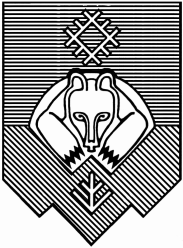 «СЫКТЫВКАР» КАР КЫТШЛÖН МУНИЦИПАЛЬНÖЙ ЮКÖНСА СÖВЕТ О внесении изменений в решение Совета муниципального образования городского округа «Сыктывкар» от 13.05.2021  № 6/2021-96 «О некоторых вопросах по внесению, рассмотрению и реализации инициативных проектов на территории муниципального образования городского округа  «Сыктывкар»»10.Степень положительного восприятия и поддержки гражданами социальной значимости инициативного проекта в решении проблемы (согласно протоколу  схода, собрания или конференции граждан, в том числе собрания или конференции граждан по вопросам осуществления территориального общественного самоуправления, опросу и количеству собранных подписей, подтверждающих общественную значимость инициативного проекта):Степень положительного восприятия и поддержки гражданами социальной значимости инициативного проекта в решении проблемы (согласно протоколу  схода, собрания или конференции граждан, в том числе собрания или конференции граждан по вопросам осуществления территориального общественного самоуправления, опросу и количеству собранных подписей, подтверждающих общественную значимость инициативного проекта):от 80 % и более 5от 50 % до 79,9 %4от 20 % до 49,9 %3от 5 % до 19,9 %2до 4,9 % от общего числа благополучателей (прямых)1Обоснование выставленного балла:Данный критерий определяется по формуле:N / Nч х 100%, где:N – количество граждан, поддержавших инициативный проект;Nч – количество благополучателей (прямых).Обоснование выставленного балла:Данный критерий определяется по формуле:N / Nч х 100%, где:N – количество граждан, поддержавших инициативный проект;Nч – количество благополучателей (прямых).Обоснование выставленного балла:Данный критерий определяется по формуле:N / Nч х 100%, где:N – количество граждан, поддержавших инициативный проект;Nч – количество благополучателей (прямых).